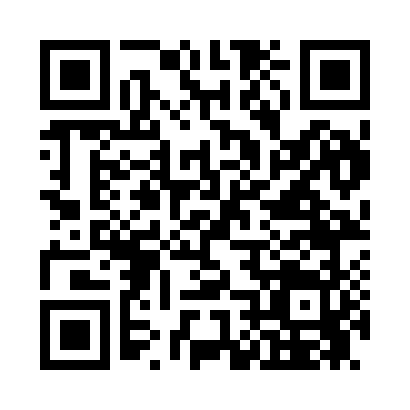 Prayer times for Corinth, Alabama, USAWed 1 May 2024 - Fri 31 May 2024High Latitude Method: Angle Based RulePrayer Calculation Method: Islamic Society of North AmericaAsar Calculation Method: ShafiPrayer times provided by https://www.salahtimes.comDateDayFajrSunriseDhuhrAsrMaghribIsha1Wed4:445:5712:404:207:248:372Thu4:435:5612:404:207:258:383Fri4:415:5512:404:207:258:394Sat4:405:5412:404:207:268:405Sun4:395:5312:404:207:278:416Mon4:385:5212:404:207:278:427Tue4:375:5112:404:207:288:438Wed4:365:5112:394:207:298:439Thu4:355:5012:394:207:298:4410Fri4:345:4912:394:207:308:4511Sat4:335:4812:394:207:318:4612Sun4:325:4812:394:207:328:4713Mon4:315:4712:394:207:328:4814Tue4:305:4612:394:207:338:4915Wed4:295:4512:394:207:348:5016Thu4:295:4512:394:207:348:5117Fri4:285:4412:394:207:358:5218Sat4:275:4412:394:207:368:5319Sun4:265:4312:404:207:368:5320Mon4:255:4312:404:207:378:5421Tue4:255:4212:404:207:388:5522Wed4:245:4112:404:207:388:5623Thu4:235:4112:404:207:398:5724Fri4:235:4112:404:207:408:5825Sat4:225:4012:404:217:408:5926Sun4:215:4012:404:217:418:5927Mon4:215:3912:404:217:419:0028Tue4:205:3912:404:217:429:0129Wed4:205:3912:414:217:439:0230Thu4:195:3812:414:217:439:0231Fri4:195:3812:414:217:449:03